	4017 Decade Counter Simulation	Page 22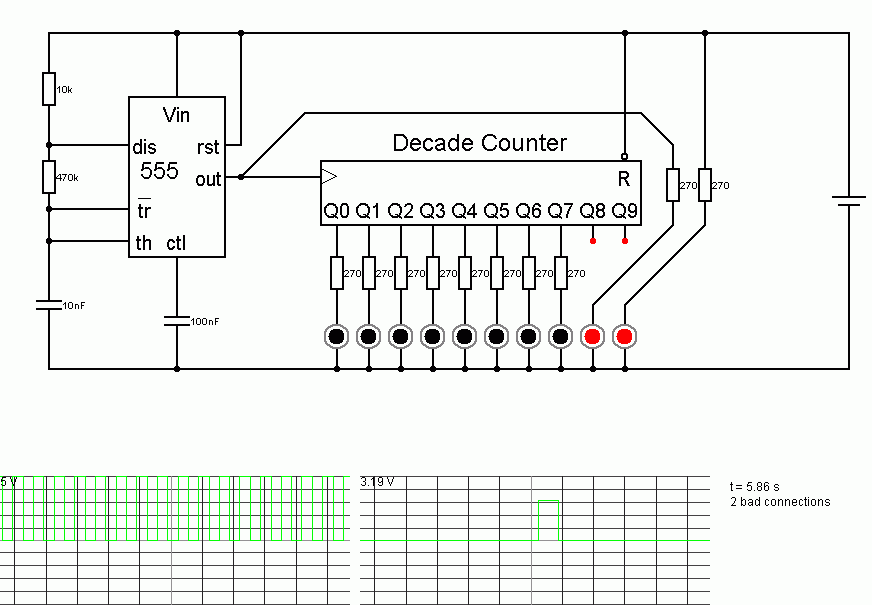 